Projekt B.o.o.K. (Boj o opravdové Knihy)Návrh projektu na podporu čtenářstvíautorka Markéta Tůmová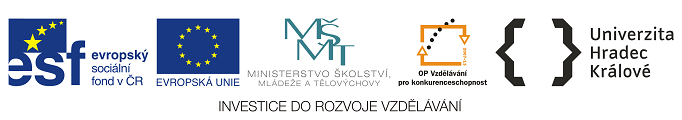 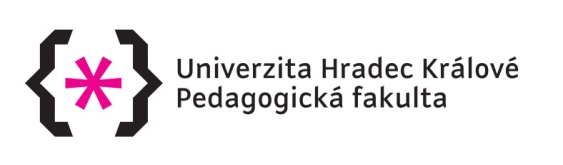 Projekt B.o.o.K. (= Boj o opravdové Knihy)Kde? 	Projekt by mohl být realizován v Hradci Králové, neboť jde o město s vysokým počtem obyvatel a hlavně s mnoha možnostmi. Velkým plusem je i přítomnost škol, knihoven a jiných kulturních institucí na relativně malém prostoru. Kdy?	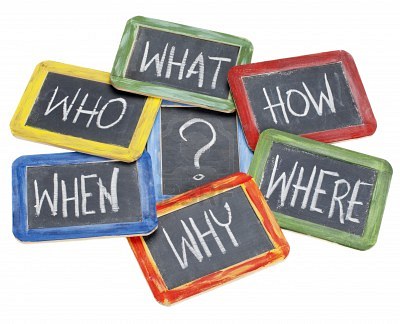 V ideálním případě by se žáci o tomto projektu dozvěděli před letními prázdninami, protože v létě by měli více času na „soutěžení“. Kdo? 	Projekt B.o.o.K by byl zaměřen na děti staršího školního věku (tedy v rozmezí  mezi jedenácti až patnácti lety), kteří mají rádi napětí, soutěže, ale doposud nenašli (nebo již ztratili) zájem o četbu. Proč? 	V tomto a pozdějších vývojových obdobích je čtenářství méně intenzivní. Bohužel právě v tomto a pozdějším věku se mění recipientovy zájmy. „Puberťáci“ začínají mít jiné (často pestřejší a akčnější koníčky), a proto je ještě složitější je přesvědčit o kladech v jejich očích nudného čtení. Jak a co?		Soutěž B.o.o.K. začne na internetu, kde by byl on-line dotazník, jenž by začal fungovat po zadání jedinečného kódu, který by soutěžící získal v knihovně po zavedení čtenářské kartičky, čtenářského konta. Následně by se soutěžící dostal na webovou stránku, kde by byl soupis míst, kde jsou ukryté „klíče k získání bodů“. Tato místa by měla co doničení se vzdělaností, školstvím a kulturou. Na určeném místě (v knihovnách, ve škole, v jiných institucích) by byly ukryty úryvky z knih (např. konkrétní úryvek z knihy na nástěnce, vše by muselo být snadno přístupné, viditelné, ale i kontrolované, aby se úryvek neztratil), popřípadě další návody, kde získat více informací typu: „Jak se jmenuje 14. kapitola v knize Hobit aneb Cesta tam a zase zpátky (J. R. R. Tolkien)?“ Šlo by o otázky, které by nebylo snadné najít volně na internetu, soutěžící by tedy musel sáhnout přímo na knihu a opravdu ji prolistovat. Svoji odpověď by soutěžící zadal do předem připraveného dotazníku. Po zodpovězení všech otázek, by dotazník odeslal na určenou adresu a byl by zařazen do slosování o hodnotné ceny (především knihy, časopisy, psací potřeby, slevy na e-knihy apod.). První dotazník by byl pro všechny stejný, další by byly rozděleny podle žánrů, soutěžící by si tedy mohl vybírat, na který dotazník chce odpovědět (zároveň by se předešlo situaci, kdy by bylo v knihovnách v Hradci Králové a okolí pouze pár titulů a soutěžící by se ke knize nedostal). Minimální počet účastníků by se určil podle zájmu, popř. by vyhodnocení probíhalo v různých časových intervalech. Jak by probíhala propagace? Celý projekt by byl propagován na internetu, především na Facebooku, kde by každá z knihoven, ale i kulturních institucí (neb knihkupectví,…) poskytovala základní informace o projektu B.o.o.K. Kdo by byl do projektu zapojen, koho oslovit? Knihovny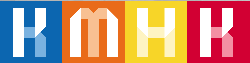 Knihovna města Hradce KrálovéStudijní a vědecká knihovna v Hradci Králové Základní školy 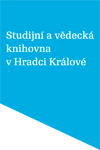 KnihkupectvíKosmasNeoluxorDobrovský Levné knihyKanzelsberger a.s.… AntikvariátyAntikvariát Na Rynku Antikvariát 390 Antikvariát Koniáš … Divadla (Klicperovo divadlo, Adalbertinum, loutkové Divadlo Drak), kina (Centrál, multikino CinestarCo by bylo potřeba zařídit? Rozhodnout se pro vhodné knihy, které by byly zařazeny do soutěže.Vybrat úryvky (jména postav, charakteristické rysy,…). Kdyby byly úryvky knih i na billboardech nebo na zastávkách, vyřešit tisk a finance.Zapojit do projektu co nejvíce kulturních institucí. Napsat soupis zapojených institucí. Vytvořit webovou stránku, kde by byly informace, soupisy možných výher apod. Vytvořit on-line dotazníky (např. i bezplatně na docs.google.com). Propagovat projekt na internetu, webových stránkách oslovených institucí. Dohodnout slevy na e-knihy. Zakoupit výhry.Získat upomínkové předměty.  Vytvořit jednoduchý program na vyhodnocování výsledků.  Stanovit jak často by se soutěž vyhodnocovala a jak by probíhalo předávání cen.